Его ро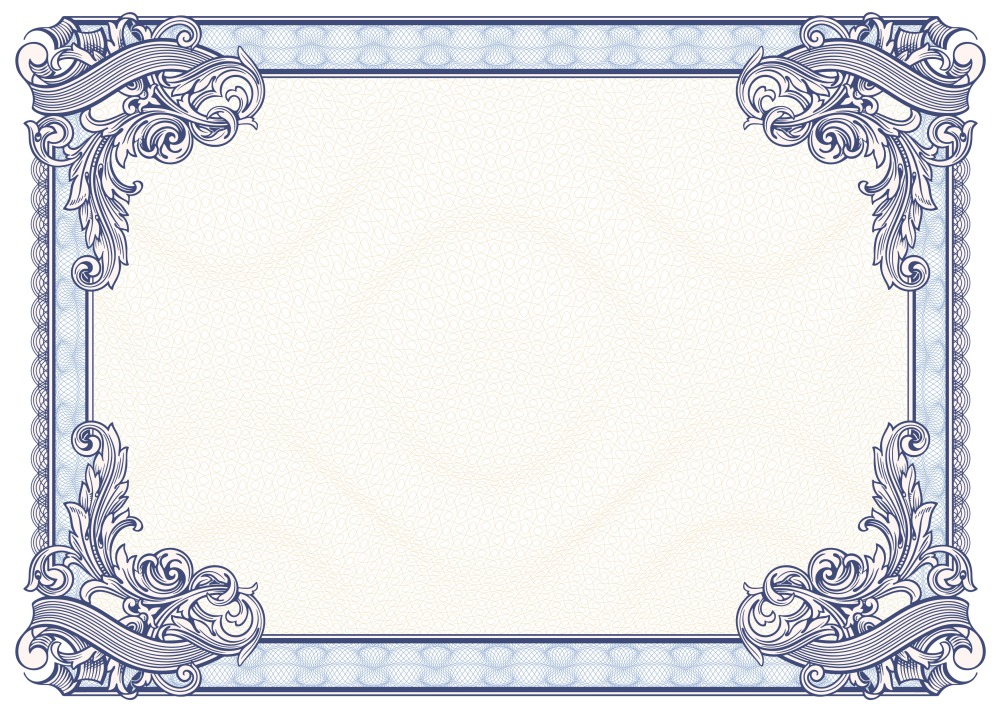 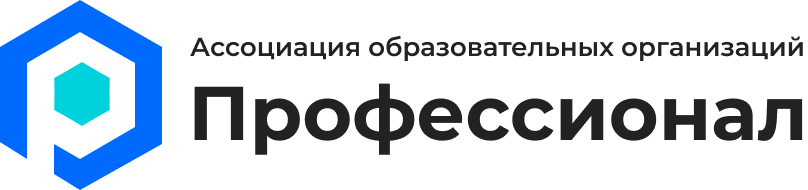 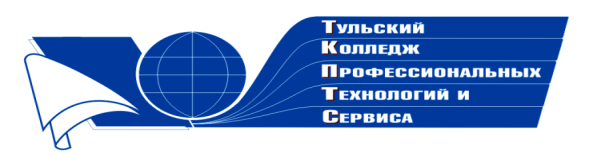 Государственное профессиональноеобразовательное учреждение  Тульской области «Тульский колледж профессиональных технологий и сервиса»ДипломНаграждаетсяДеревнина Оксана Владимировна,Киреева Ольга Владимировна,Ермолова Ольга Ивановна,занявшие  1 место  в общероссийском заочном конкурсе «Коллекция педагогического мастерства и творчества»  с работой «Воспитание ценностного отношения к здоровому образу жизни в процессе организации работы классного руководителя в системе СПО »(из опыта работы)в номинации «Другое (из опыта работы)»                                Директор ГПОУ ТО       «ТКПТС»                                     С.С. Курдюмов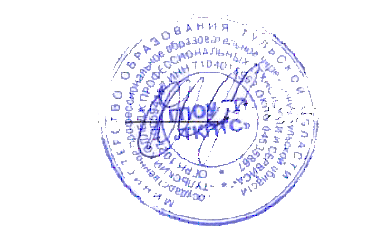 2020 год